塞爾齊-蓬多瓦茲大學Université de Cergy-Pontoise，位於巴黎西北郊的瓦爾德瓦茲省，距巴黎25公里，距離市中心5公里，搭乘地鐵A線及C線可直接到達市中心。 另有16條公交線路貫穿該區，形成了便利快捷的交通網。 賽爾齊－蓬圖瓦茲大學的前身是巴黎第十大學的一分部，於1991年7月獨立出來。 學校發展迅速，擁有先進的教學設施和8個教學區。 校圖書館有藏書 14000冊、時刊雜誌1300份，能同時容納一萬多名學生；語音視聽室裡提供一流的視聽、錄像、設備以及計算機，為留學生提供免費上網瀏覽信息。 學校與海外25個院校達成夥伴關係，學校與400多所企業保持著長期聯繫，及時給優秀學生推薦實習與就業的機會。 學校開設的專業有語言文學、法律、經濟管理、社會科學、生物、環境、工程技術等，涉及大部分學科和領域。 教學質量很高，可以說已經達到了一流大學的水平，有些專業甚至可以和法國最好的大學一爭高低。 賽爾齊－蓬圖瓦茲大學的管理思想年輕而又充滿活力，學校在註意發展學生個性的同時，又依靠各種團體和組織幫助學生提高成績，使得學生的升級率比許多名校高出許多。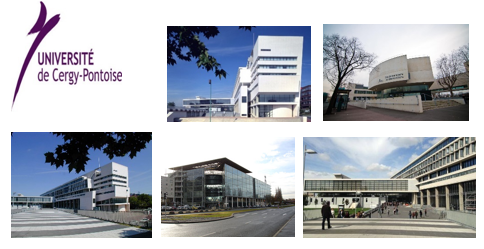 